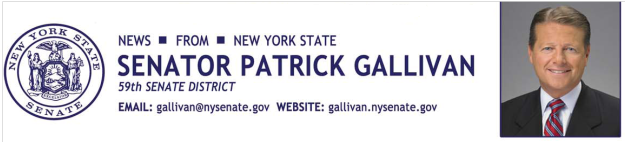 August 11, 2014For Immediate Release Contact: Jim Ranney 716.656.8544 or 716.256.9001SENATOR GALLIVAN ANNOUNCES FUNDING FOR LOCAL LIBRARIES  GRANTS TO SUPPORT TECHNOLOGY BASED PROGRAMS   Senator Patrick M. Gallivan (R-C-I, Elma) announced grants for more than two dozen public libraries throughout his 59th State Senate District, which covers all of Wyoming County and portions of Erie, Livingston and Monroe counties.  In all, 26 libraries will share a total of $72,500.“Public libraries continue to play a vital role in communities across the state, providing residents with free access to books, videos, computers and the internet.  As technology advances, it is critical that our libraries keep pace in order to provide a place where patrons can do research, advance their education or write a resume.  These grants will help to do that,” Gallivan said.Gallivan secured the library funding during the recently completed legislative session.  The grants are to be used for technology related expenditures, including the purchase of computer equipment and software, or to support training programs for patrons.The following libraries will receive funding:-30-Arcade Free Library                                    $2,500Aurora Town Library$2,500Avon Free Library$2,500Boston Free Library$2,500Caledonia Library$2,500Concord Public Library$2,500Cordella A. Green Library$2,500Eagle Free Library$2,500Eden Public Library$2,500Elma Public Library$2,500Ewell Free Library$2,500Henrietta Public Library$5,000Lancaster Public Library                               $5,000Lima Public Library$2,500Marilla Free Library$2,500Perry Public Library$2,500Pike Library   $2,500Scottsville Public Library   $2,500Stevens Memorial Community Library$2,500Town of Collins Public Library    $2,500Town of Gainesville Public Library  $2,500Town of North Collins Public Library$2,500Wadsworth Public Library  $2,500Warsaw Public Library$2,500West Seneca Public Library  $5,000Wyoming Free Library  $2,500